Anglický jazyk 12. 6. Hra: Jeden žák říká anglicky abecedu, další ho stopuje. Po vyslovení písmena, u kterého byl první žák zastaven, se všichni pokusí napsat co nejvíce anglických slov na toto písmenoUčebnice:Str. 81Kolik těchto věcí je na obrázku?Co je na učitelském stole?a) Najdi něco na obrázku, co začíná na tato písmena.b) Kolik věcí začíná na toto písmeno?Jaká písmena abecedy nemůžete na obrázku vidět? (přes ruce žáků)Jaké jsou výsledky příkladů na tabuli?Str. 82 – 83Jaký světadíl není na mapě?Na jakém světadílu jsou tyto země?Najdi svou zemi na mapě. Které země sousedí s tou tvojí?Najdi 4 země začínající na tato písmena.Kolika zeměmi prochází rovník? Které to jsou?Pracovní sešit:66 / 1Čí rodina je na fotce?Jak se jmenuje jeho otec?Odkud je jeho matka?Kdo je Jim?Jak stará je Alice?Kde jsou na té fotografii?66 / 2Od koho je píseň?Pro koho je píseň?Jak stará je Mandy?Kde je dnes David?Jak je starý?66 / 31 my2 your3 His4 Where5 from6 is7 There8 Our9 their10 TheyTest   					Jméno:_________________________________Přelož tyto věty do angličtinyUvidíme se později._________________________________________________________Jsou tam dvě ženy._________________________________________________________Odkud jsi?_________________________________________________________My jsme z Itálie._________________________________________________________Naše babička má šedé vlasy._________________________________________________________Je to jejich pes?_________________________________________________________Molly vstává za deset minut sedm._________________________________________________________Hraje ona na klavír?_________________________________________________________Míč je za skříní._________________________________________________________My hrajeme fotbal (právě teď)._________________________________________________________Kolik stojí ty kalhoty?_________________________________________________________Pracovní listCLOTHES – OBLEČENÍVybarvi oblečení dle instrukcí: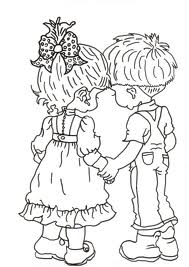 She´s got a pink and white dress.He´s got black shoes.He´s got blue trousers and yellow T-shirt.She´s got violet shoes.http://wendy-a-tyna.blog.cz/0704/3K jednotlivým obrázkům přiřaď slova z nápovědy: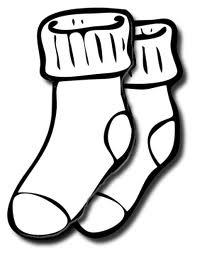 http://www.wallachi.com/SU10.html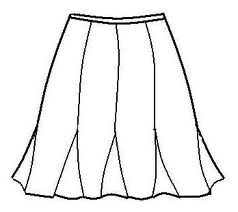 								http://www.ekleopatra.cz/ekleopatra/eshop/48-1-Ponozky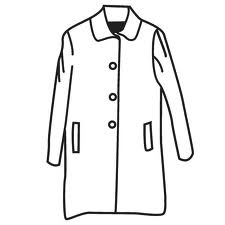 						shorts						shirt						sweatshirt						T – shirt						skirt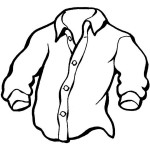 						socks						coathttp://www.predskolaci.cz/?p=8988							http://www.predskolaci.cz/?p=8988Slova z nápovědy, která ti zbyla, nakresli:Slož správně slova a napiš je:STIRK________________________			NASEJ__________________ATH___________________________		PAC____________________TEJACK_______________________		TOOBS_________________Vylušti křížovku (najdi 20 druhů oblečení):SWEATSHIRTAJKUKHUSTRAINERSAOOUIJKRBEGOKSOCKSSRJIOSLLOEWJKOPHTURUCLOTHESEWNOAMTSACVUCAPTAORNPEEROERSTTUINTOEIRFASHOESHRESDRESSTSHIRTUMIM